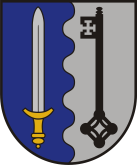 Ludzas novada pašvaldībaLudzas Mūzikas pamatskolaReģ. Nr. 4212900459, Stacijas ielā 45, Ludzā, LV-5701, tālrunis/fakss 65781334, e-pasts muzskola.ludza@inbox.lvI Latgales jauno vijolnieku konkursa LudzāNOLIKUMSKonkursu rīko Ludzas Mūzikas pamatskola, Ludzas Mūzikas pamatskolas atbalsta biedrībaKonkursu atbalsta Ludzas novada pašvaldībaKonkursa mērķis: 	Sekmēt Latgales mūzikas skolu vijoļspēles audzēkņu profesionālo izaugsmi, uzstāšanās pieredzi un prasmiKonkursa norises vieta un laiks: 	Ludzas Mūzikas pamatskolas zāle, Stacijas ielā 45, Ludzā					2016.gada 2.decembrīKONKURSA NOTEIKUMIDalībnieki:				Latgales reģiona mūzikas skolu vijoļspēles audzēkņi.Vecuma grupas:			I grupa		2.-3.klase					II grupa	4.-5.klase					III grupa	6.-8.klaseProgramma:				2 dažāda rakstura un stila skaņdarbi.					Programma jāatskaņo no galvas.Programmas hronometrāža:	I grupai – līdz 8 minūtēm					II grupai – līdz 10 minūtēm					III grupai – līdz 15 minūtēmVērtēšana: Sniegumu vērtē ar skolas direktora rīkojumu apstiprināta žūrijas komisija. Žūrijas komisijas locekļi savus audzēkņus nevērtē.Konkursa dalībniekus vērtē 25 ballu sistēmā.Katra vecuma grupa tiek vērtēta atsevišķi.Vērtēšanas kritēriji: 1.Satura atklāsme: tēlainība un izteiksme (0-10 punkti)                                 2. Tehniskā izpildījuma līmenis (0-10 punkti)                                 3. Kompozīcijas stila izpratne (0-5 punkti)Komisijas lēmums ir galīgs un neapstrīdams.Apbalvošana:Visi konkursa dalībnieki un pedagogi saņem pateicības rakstus par piedalīšanos.Konkursa uzvarētājus apbalvo ar diplomiem, atzinības rakstiem un balvām.Dalības maksa:Vienam audzēknim – 10 EUR.Pēc pieteikuma saņemšanas konkursa rīkotāji nosūta rēķinus uz pieteikumā norādīto e-pasta adresi. Maksājumi veicami ar pārskaitījumu. Rēķina oriģinālu varēs saņemt konkursa dienā.Dalības maksa iemaksājama līdz 2016.gada 15.novembrim.Dalībnieka neierašanās gadījumā dalības maksa netiek atmaksāta.Ceļa un uzturēšanās izdevumus sedz dalībnieki.Pieteikšanās:Precīzi un pilnīgi aizpildīti pieteikumi pēc noteiktā parauga (skat.pielikumu Nr.1) jāiesūta līdz 2016.gada 7.novembrim  uz e-pasta adresi: muzskola.ludza@inbox.lv.Kontaktpersonas:Direktores vietniece Evita Podoļeca – tālrunis 26547281Direktore Lolita Greitāne – tālrunis 65781334, 29488376Pielikums Nr.1 I Latgales jauno vijolnieku konkursa Ludzā nolikumam____________________________________________________________________________(mācību iestādes nosaukums)Pieteikums I Latgales jauno vijolnieku konkursam LudzāNr.p.k.Dalībnieka vārds, uzvārds, personas kodsKlase, grupaPedagoga vārds, uzvārdsKoncert-meistara vārds, uzvārdsProgrammaKopējā hrono-metrā-ža